Department of …Computer ScienceCollege of ………Science….University of …Salahaddin.Subject: …Logic System ….Course Book – For example (Year  1)Lecturer's name: BSc, MSc Arazu Saeed OmerAcademic Year:  2021/2020Course BookArazu Saeed1. Course name Digital Logic  Digital Logic 2. Lecturer in charge 2 hrs tho., 8 hrs practical . for Lab 2 hrs tho., 8 hrs practical . for Lab3. Department/ CollegeComputer Science &  ITComputer Science &  IT4. Contacte-mail: arazu.omer@su.edu.krde-mail: arazu.omer@su.edu.krd5. Time (in hours) per week For example Theory:    2  for   logic &                             2  hrs Practical: 4  Lab  LogicFor example Theory:    2  for   logic &                             2  hrs Practical: 4  Lab  Logic6. Office hoursAvailability of the lecturer to the student during the weekAvailability of the lecturer to the student during the week7. Course code8. Teacher's academic profile https: //sites.google.com/a/su.edu.krd/arazuomer/or few paragraphs about not less than 100 wordsلێره‌ مامۆستای وانه‌بێژ پرۆفایلێک ده‌نووسیت له‌سه‌ر ژیانی ئه‌کادیمی خۆی ته‌نها ئه‌کادیمی)-Acquired a BSc from college of Education –Computer Science Department in Salahaddin University in 2003-Graduated with MSc in “Availability and reliability of MoH  in erbil “from University  of Salahaddin in 2011-I have been working in the Department of computer science as assistant programmer since January 2004   https: //sites.google.com/a/su.edu.krd/arazuomer/or few paragraphs about not less than 100 wordsلێره‌ مامۆستای وانه‌بێژ پرۆفایلێک ده‌نووسیت له‌سه‌ر ژیانی ئه‌کادیمی خۆی ته‌نها ئه‌کادیمی)-Acquired a BSc from college of Education –Computer Science Department in Salahaddin University in 2003-Graduated with MSc in “Availability and reliability of MoH  in erbil “from University  of Salahaddin in 2011-I have been working in the Department of computer science as assistant programmer since January 2004   9. Keywords signal,digital circuit,logic gate,boolean function,IC,truth table,number system, flip-flop. signal,digital circuit,logic gate,boolean function,IC,truth table,number system, flip-flop.10.  Course overview: In this section the lecturer shall write an overview about the subject he/she is giving.  The course overview must cover:-  Principles and theories of the course is the digital logic design-The importance of studying the subject is to understand the electronic circuits . Understanding  of the fundamental concepts of the course is by take a full view of how to design the electronic circuit  . -The digital computer  is a digital  system (binary system) . digital computers use the binary number system, which has two digits: 0 and 1. A binary digit is called a bit. -Understanding digital Integrated circuits and classified according to their complexity to (SSI,MSI,LSI,VLSI,ULSI)  -Understanding Number System (Decimal no. ,Binary no. ,Hexadecimal no. , Octal no., BCD, Gray Code ,Ascii)-Learning how to convert the number system from one type to another   -Understanding Binary arithmetic like Addition ,subtraction and multiply-Understanding to use negative number using 1’s complement and 2’s complement of binary numbers and signed number.-Understanding the types of  Logic Gates like(NOT,AND,NAND,NOR,OR,XOR,XNOR) - Boolean algebra used to simplify complex logic  circuit and formulas-Karnaugh Map is the key for finding a minimum-cost expression for a given logic function is to reduce  This should not be less than 200 words 10.  Course overview: In this section the lecturer shall write an overview about the subject he/she is giving.  The course overview must cover:-  Principles and theories of the course is the digital logic design-The importance of studying the subject is to understand the electronic circuits . Understanding  of the fundamental concepts of the course is by take a full view of how to design the electronic circuit  . -The digital computer  is a digital  system (binary system) . digital computers use the binary number system, which has two digits: 0 and 1. A binary digit is called a bit. -Understanding digital Integrated circuits and classified according to their complexity to (SSI,MSI,LSI,VLSI,ULSI)  -Understanding Number System (Decimal no. ,Binary no. ,Hexadecimal no. , Octal no., BCD, Gray Code ,Ascii)-Learning how to convert the number system from one type to another   -Understanding Binary arithmetic like Addition ,subtraction and multiply-Understanding to use negative number using 1’s complement and 2’s complement of binary numbers and signed number.-Understanding the types of  Logic Gates like(NOT,AND,NAND,NOR,OR,XOR,XNOR) - Boolean algebra used to simplify complex logic  circuit and formulas-Karnaugh Map is the key for finding a minimum-cost expression for a given logic function is to reduce  This should not be less than 200 words 10.  Course overview: In this section the lecturer shall write an overview about the subject he/she is giving.  The course overview must cover:-  Principles and theories of the course is the digital logic design-The importance of studying the subject is to understand the electronic circuits . Understanding  of the fundamental concepts of the course is by take a full view of how to design the electronic circuit  . -The digital computer  is a digital  system (binary system) . digital computers use the binary number system, which has two digits: 0 and 1. A binary digit is called a bit. -Understanding digital Integrated circuits and classified according to their complexity to (SSI,MSI,LSI,VLSI,ULSI)  -Understanding Number System (Decimal no. ,Binary no. ,Hexadecimal no. , Octal no., BCD, Gray Code ,Ascii)-Learning how to convert the number system from one type to another   -Understanding Binary arithmetic like Addition ,subtraction and multiply-Understanding to use negative number using 1’s complement and 2’s complement of binary numbers and signed number.-Understanding the types of  Logic Gates like(NOT,AND,NAND,NOR,OR,XOR,XNOR) - Boolean algebra used to simplify complex logic  circuit and formulas-Karnaugh Map is the key for finding a minimum-cost expression for a given logic function is to reduce  This should not be less than 200 words 11. Course objective:This  course aim to prepare student  to design any electronic circuit  or logic gates . And to get a good view of the manipulation and manufacturing this ICs and electronic components, logic circuits ,multiplexer , counter .In addition of that how their design the circuits  and connect these circuits together to get the best performance.And used digital system (binary system) , which has two digits: 0 and 1. A binary digit is called a bit.  -Understanding  types of Number System (Decimal no. ,Binary no. ,Hexadecimal no. , Octal no., BCD, Gray Code ,Ascii) and how  how to convert the number system from one type to another and learn to sum and subtract this numbers. - Also understand about  negative number and signed number.-Understanding the types of  Logic Gates like(NOT,AND,NAND,NOR,OR,XOR,XNOR) and how to connect to other.To simplify complex logic  circuit and formulas used Boolean algebra u- -Karnaugh Map is the key for finding a minimum-cost expression for a given logic function   All these terms that above is a very important to design and implement any electronic circuit  ,logic gates,Number system, Boolean expression. This should not be less than 100 words11. Course objective:This  course aim to prepare student  to design any electronic circuit  or logic gates . And to get a good view of the manipulation and manufacturing this ICs and electronic components, logic circuits ,multiplexer , counter .In addition of that how their design the circuits  and connect these circuits together to get the best performance.And used digital system (binary system) , which has two digits: 0 and 1. A binary digit is called a bit.  -Understanding  types of Number System (Decimal no. ,Binary no. ,Hexadecimal no. , Octal no., BCD, Gray Code ,Ascii) and how  how to convert the number system from one type to another and learn to sum and subtract this numbers. - Also understand about  negative number and signed number.-Understanding the types of  Logic Gates like(NOT,AND,NAND,NOR,OR,XOR,XNOR) and how to connect to other.To simplify complex logic  circuit and formulas used Boolean algebra u- -Karnaugh Map is the key for finding a minimum-cost expression for a given logic function   All these terms that above is a very important to design and implement any electronic circuit  ,logic gates,Number system, Boolean expression. This should not be less than 100 words11. Course objective:This  course aim to prepare student  to design any electronic circuit  or logic gates . And to get a good view of the manipulation and manufacturing this ICs and electronic components, logic circuits ,multiplexer , counter .In addition of that how their design the circuits  and connect these circuits together to get the best performance.And used digital system (binary system) , which has two digits: 0 and 1. A binary digit is called a bit.  -Understanding  types of Number System (Decimal no. ,Binary no. ,Hexadecimal no. , Octal no., BCD, Gray Code ,Ascii) and how  how to convert the number system from one type to another and learn to sum and subtract this numbers. - Also understand about  negative number and signed number.-Understanding the types of  Logic Gates like(NOT,AND,NAND,NOR,OR,XOR,XNOR) and how to connect to other.To simplify complex logic  circuit and formulas used Boolean algebra u- -Karnaugh Map is the key for finding a minimum-cost expression for a given logic function   All these terms that above is a very important to design and implement any electronic circuit  ,logic gates,Number system, Boolean expression. This should not be less than 100 words12.  Student's obligationIn this section the lecturer shall write the role of students and their obligations throughout the academic year, for example the attendance and completion of all tests, exams, assignments, reports , essays…etc -Students must attend weekly theoretical and practical lecture.This course consist of 2 theoretical exams  and 2  lab or practical exam in order to get 40 marks before getting into the final exam of 60 marks , within the quize exams that enforce the student to learning process in the interval between the two exams. in addition to reports that is optional   .لێره‌ مامۆستا به‌رپرسیارێتی قوتابی خوێندکار ڕوونده‌کاته‌وه‌ سه‌باره‌ت به‌ کۆرسه‌که‌ بۆ نموونه‌ ئاماده‌بوونی قوتابیان له‌ وانه‌کاندا، له‌ تاقیکردنه‌وه‌کاندا، راپۆرت و ووتار نووسین... هتد. 12.  Student's obligationIn this section the lecturer shall write the role of students and their obligations throughout the academic year, for example the attendance and completion of all tests, exams, assignments, reports , essays…etc -Students must attend weekly theoretical and practical lecture.This course consist of 2 theoretical exams  and 2  lab or practical exam in order to get 40 marks before getting into the final exam of 60 marks , within the quize exams that enforce the student to learning process in the interval between the two exams. in addition to reports that is optional   .لێره‌ مامۆستا به‌رپرسیارێتی قوتابی خوێندکار ڕوونده‌کاته‌وه‌ سه‌باره‌ت به‌ کۆرسه‌که‌ بۆ نموونه‌ ئاماده‌بوونی قوتابیان له‌ وانه‌کاندا، له‌ تاقیکردنه‌وه‌کاندا، راپۆرت و ووتار نووسین... هتد. 12.  Student's obligationIn this section the lecturer shall write the role of students and their obligations throughout the academic year, for example the attendance and completion of all tests, exams, assignments, reports , essays…etc -Students must attend weekly theoretical and practical lecture.This course consist of 2 theoretical exams  and 2  lab or practical exam in order to get 40 marks before getting into the final exam of 60 marks , within the quize exams that enforce the student to learning process in the interval between the two exams. in addition to reports that is optional   .لێره‌ مامۆستا به‌رپرسیارێتی قوتابی خوێندکار ڕوونده‌کاته‌وه‌ سه‌باره‌ت به‌ کۆرسه‌که‌ بۆ نموونه‌ ئاماده‌بوونی قوتابیان له‌ وانه‌کاندا، له‌ تاقیکردنه‌وه‌کاندا، راپۆرت و ووتار نووسین... هتد. 13. Forms of teaching :‌ داتاشۆ و پاوه‌رپۆینت، ‌سه‌ر ته‌خته‌ڕه‌ش، ته‌خته‌ی سپی، سمارتبۆرد یان‌ مه‌لزه‌مه‌... هتدIn this Course only Datashow is needed to express the lectures ,sketches and figuresIn addition to the whiteboard to help me to explain the figures to the students.13. Forms of teaching :‌ داتاشۆ و پاوه‌رپۆینت، ‌سه‌ر ته‌خته‌ڕه‌ش، ته‌خته‌ی سپی، سمارتبۆرد یان‌ مه‌لزه‌مه‌... هتدIn this Course only Datashow is needed to express the lectures ,sketches and figuresIn addition to the whiteboard to help me to explain the figures to the students.13. Forms of teaching :‌ داتاشۆ و پاوه‌رپۆینت، ‌سه‌ر ته‌خته‌ڕه‌ش، ته‌خته‌ی سپی، سمارتبۆرد یان‌ مه‌لزه‌مه‌... هتدIn this Course only Datashow is needed to express the lectures ,sketches and figuresIn addition to the whiteboard to help me to explain the figures to the students.14. Assessment schemeBreakdown of overall assessment and examinationلێره‌ مامۆستا جۆری هه‌ڵسه‌نگاندن (تاقیکردنه‌وه‌کان یان ئه‌زموونه‌کان) ده‌نووسێت بۆ نموونه‌ تاقیکردنه‌وه‌ی مانگانه‌، کویزه‌کان، بیرکردنه‌وه‌ی ڕه‌خنه‌گرانه (پریزه‌نته‌یشن)، ڕاپۆرت نووسین، ووتار نووسین‌ یان ئاماده‌نه‌بوونی خوێندکار له‌ پۆلدا...هتد. ئامانه‌ چه‌ند نمره‌ی له‌سه‌رده‌بێت و مامۆستا چۆن نمره‌کان دابه‌شده‌کات؟1-1st practical exam 30%2-Quiz and absence on 5% 35% practical  of the hall scores  14. Assessment schemeBreakdown of overall assessment and examinationلێره‌ مامۆستا جۆری هه‌ڵسه‌نگاندن (تاقیکردنه‌وه‌کان یان ئه‌زموونه‌کان) ده‌نووسێت بۆ نموونه‌ تاقیکردنه‌وه‌ی مانگانه‌، کویزه‌کان، بیرکردنه‌وه‌ی ڕه‌خنه‌گرانه (پریزه‌نته‌یشن)، ڕاپۆرت نووسین، ووتار نووسین‌ یان ئاماده‌نه‌بوونی خوێندکار له‌ پۆلدا...هتد. ئامانه‌ چه‌ند نمره‌ی له‌سه‌رده‌بێت و مامۆستا چۆن نمره‌کان دابه‌شده‌کات؟1-1st practical exam 30%2-Quiz and absence on 5% 35% practical  of the hall scores  14. Assessment schemeBreakdown of overall assessment and examinationلێره‌ مامۆستا جۆری هه‌ڵسه‌نگاندن (تاقیکردنه‌وه‌کان یان ئه‌زموونه‌کان) ده‌نووسێت بۆ نموونه‌ تاقیکردنه‌وه‌ی مانگانه‌، کویزه‌کان، بیرکردنه‌وه‌ی ڕه‌خنه‌گرانه (پریزه‌نته‌یشن)، ڕاپۆرت نووسین، ووتار نووسین‌ یان ئاماده‌نه‌بوونی خوێندکار له‌ پۆلدا...هتد. ئامانه‌ چه‌ند نمره‌ی له‌سه‌رده‌بێت و مامۆستا چۆن نمره‌کان دابه‌شده‌کات؟1-1st practical exam 30%2-Quiz and absence on 5% 35% practical  of the hall scores  15. Student learning outcome:پڕکردنه‌وه‌ی ئه‌م خانه‌یه‌ زۆر گرنگه‌، مامۆستا ده‌رئه‌نجامه‌کانی فێربوون ده‌نووسێت. بۆ نموونه‌: ڕوونی ئامانجه‌ سه‌ره‌کیه‌کانی کۆرسه‌که‌ (بابه‌ته‌که‌) بۆ خوێندکار‌گونجاندنی ناوه‌ڕۆکی کۆرسه‌که‌ به‌ پێویستی ده‌ره‌وه‌ و بازاڕی کارقوتابی چی نوێ فێرده‌بێت له‌ ڕێگه‌ی پێدانی ئه‌م کۆرسه‌وه‌؟ It is requested by this Course  to learn and understand the digital system which now all devices like TV, Mobile,satellite  all these work with digital system and understanding   of circuit,  IC, logic gates , numbers system  and all components that is taking apart in implementation  of the typical electronic circuit of computer. Learning  how to add and subtract a binary number.   The student need to understand how to use the circuits system's functionality most actively. Specially. ,The student must understand its digital  logic  so that you will be able to exploit that circuits during design electronic circuit program that use EWB v.5This should not be less than 100 words 15. Student learning outcome:پڕکردنه‌وه‌ی ئه‌م خانه‌یه‌ زۆر گرنگه‌، مامۆستا ده‌رئه‌نجامه‌کانی فێربوون ده‌نووسێت. بۆ نموونه‌: ڕوونی ئامانجه‌ سه‌ره‌کیه‌کانی کۆرسه‌که‌ (بابه‌ته‌که‌) بۆ خوێندکار‌گونجاندنی ناوه‌ڕۆکی کۆرسه‌که‌ به‌ پێویستی ده‌ره‌وه‌ و بازاڕی کارقوتابی چی نوێ فێرده‌بێت له‌ ڕێگه‌ی پێدانی ئه‌م کۆرسه‌وه‌؟ It is requested by this Course  to learn and understand the digital system which now all devices like TV, Mobile,satellite  all these work with digital system and understanding   of circuit,  IC, logic gates , numbers system  and all components that is taking apart in implementation  of the typical electronic circuit of computer. Learning  how to add and subtract a binary number.   The student need to understand how to use the circuits system's functionality most actively. Specially. ,The student must understand its digital  logic  so that you will be able to exploit that circuits during design electronic circuit program that use EWB v.5This should not be less than 100 words 15. Student learning outcome:پڕکردنه‌وه‌ی ئه‌م خانه‌یه‌ زۆر گرنگه‌، مامۆستا ده‌رئه‌نجامه‌کانی فێربوون ده‌نووسێت. بۆ نموونه‌: ڕوونی ئامانجه‌ سه‌ره‌کیه‌کانی کۆرسه‌که‌ (بابه‌ته‌که‌) بۆ خوێندکار‌گونجاندنی ناوه‌ڕۆکی کۆرسه‌که‌ به‌ پێویستی ده‌ره‌وه‌ و بازاڕی کارقوتابی چی نوێ فێرده‌بێت له‌ ڕێگه‌ی پێدانی ئه‌م کۆرسه‌وه‌؟ It is requested by this Course  to learn and understand the digital system which now all devices like TV, Mobile,satellite  all these work with digital system and understanding   of circuit,  IC, logic gates , numbers system  and all components that is taking apart in implementation  of the typical electronic circuit of computer. Learning  how to add and subtract a binary number.   The student need to understand how to use the circuits system's functionality most actively. Specially. ,The student must understand its digital  logic  so that you will be able to exploit that circuits during design electronic circuit program that use EWB v.5This should not be less than 100 words 16. Course Reading List and References‌:1- Brock J. LaMeres, 2016” Combinational logic analysis”2-  Franco P. Preparata ,1985 “Introduction to Computer Engineering”3-Tom Martin,M Morris Mano,Charles R Kime, Mano “Logic and Computer Design Fundamentals” ISBN:01337606344- William kllits  “Digital electronics “ 5-“DIGITAL ELECTRONICS REFERENCES” , Theory:L.R. Fortney, Principles of Electronics6- Dr. I. J. Wassell  “Digital Electronics Part1- Combitional and sequential Logic”  7- Ian R. Snaclair , 1990 “Digital Logic Gates and flip-flops”8- Rex A. Barzee ,  2014 “ Really Understand Binary”   9- William R Parks  , 2014 “Introduction to Boolean Algebra and Switching Circuits (Computer Math Series)” (Volume 4)   ▪  Key references:▪  Useful references:▪  Magazines and review (internet):16. Course Reading List and References‌:1- Brock J. LaMeres, 2016” Combinational logic analysis”2-  Franco P. Preparata ,1985 “Introduction to Computer Engineering”3-Tom Martin,M Morris Mano,Charles R Kime, Mano “Logic and Computer Design Fundamentals” ISBN:01337606344- William kllits  “Digital electronics “ 5-“DIGITAL ELECTRONICS REFERENCES” , Theory:L.R. Fortney, Principles of Electronics6- Dr. I. J. Wassell  “Digital Electronics Part1- Combitional and sequential Logic”  7- Ian R. Snaclair , 1990 “Digital Logic Gates and flip-flops”8- Rex A. Barzee ,  2014 “ Really Understand Binary”   9- William R Parks  , 2014 “Introduction to Boolean Algebra and Switching Circuits (Computer Math Series)” (Volume 4)   ▪  Key references:▪  Useful references:▪  Magazines and review (internet):16. Course Reading List and References‌:1- Brock J. LaMeres, 2016” Combinational logic analysis”2-  Franco P. Preparata ,1985 “Introduction to Computer Engineering”3-Tom Martin,M Morris Mano,Charles R Kime, Mano “Logic and Computer Design Fundamentals” ISBN:01337606344- William kllits  “Digital electronics “ 5-“DIGITAL ELECTRONICS REFERENCES” , Theory:L.R. Fortney, Principles of Electronics6- Dr. I. J. Wassell  “Digital Electronics Part1- Combitional and sequential Logic”  7- Ian R. Snaclair , 1990 “Digital Logic Gates and flip-flops”8- Rex A. Barzee ,  2014 “ Really Understand Binary”   9- William R Parks  , 2014 “Introduction to Boolean Algebra and Switching Circuits (Computer Math Series)” (Volume 4)   ▪  Key references:▪  Useful references:▪  Magazines and review (internet):17. The Topics:17. The Topics:Lecturer's nameIn this section the lecturer shall write titles of all topics he/she is going to give during the term. This also includes a brief description of the objectives of each topic, date and time of the lecture Each term should include not less than 16 weeks      In this section the lecturer shall write titles of all topics he/she is going to give during the term. This also includes a brief description of the objectives of each topic, date and time of the lecture Each term should include not less than 16 weeks      18. Practical Topics (If there is any)18. Practical Topics (If there is any)In this section The lecturer shall write titles of all practical topics he/she is going to give during the term. This also includes a brief description of the objectives of each topic, date and time of the lecture In this section The lecturer shall write titles of all practical topics he/she is going to give during the term. This also includes a brief description of the objectives of each topic, date and time of the lecture Arazu Saeed   (2 hrs)19. Examinations:1.  Compositional:  In this type of exam the questions usually starts with Explain how, What are the reasons for…?, Why…?, How….?With their typical answersExamples should be providedQ1/ Choose the correct answerWhat is the decimal value of the binary number 1111?                A. 15                      B. 4                        C. 642-Convert the hexadecimal number B2 to binaryA. 100011            B.  11011       C.   10110010 3-Convert the binary number 11011 to hexadecimalA. 1A                  B. B1                 C. 1B4- Base 10 refers to which number system?         A .binary coded decimal                    B.  decimal                  c. octal5- The weight of the LSB as a binary number is:3                      B. 2                          c. 1       6- The number of bits used to store a BCD digit is:          A.1                       B. 4                        c. 87- The output will be a LOW for any case when one or more inputs are zero in a(n):          A. OR gate           B .  AND gate                 C. NOT8- How many truth table entries are necessary for a four-input circuit?8                      B.16                   C. 12  10- Which of the following logic expressions represents the logic diagram shown?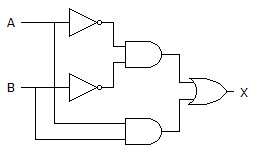 A.                         B.                      C. 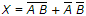 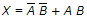 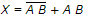 Q2  A- Calculate  the following                                                                                                        ii.                                      iii.                         iiii.                1010                      0110                    1111                             110 +0011                      +0011                  -0111                           *111    B- convert the following                                                                                       Convert  the binary number 10101101  to decimal     ii.   Convert the decimal number 7542 to  Binary  C/ Simplify  this expressions.               1- AB+A(B+C)+B(B+C)               2-(X+Y)(X+Z)19. Examinations:1.  Compositional:  In this type of exam the questions usually starts with Explain how, What are the reasons for…?, Why…?, How….?With their typical answersExamples should be providedQ1/ Choose the correct answerWhat is the decimal value of the binary number 1111?                A. 15                      B. 4                        C. 642-Convert the hexadecimal number B2 to binaryA. 100011            B.  11011       C.   10110010 3-Convert the binary number 11011 to hexadecimalA. 1A                  B. B1                 C. 1B4- Base 10 refers to which number system?         A .binary coded decimal                    B.  decimal                  c. octal5- The weight of the LSB as a binary number is:3                      B. 2                          c. 1       6- The number of bits used to store a BCD digit is:          A.1                       B. 4                        c. 87- The output will be a LOW for any case when one or more inputs are zero in a(n):          A. OR gate           B .  AND gate                 C. NOT8- How many truth table entries are necessary for a four-input circuit?8                      B.16                   C. 12  10- Which of the following logic expressions represents the logic diagram shown?A.                         B.                      C. Q2  A- Calculate  the following                                                                                                        ii.                                      iii.                         iiii.                1010                      0110                    1111                             110 +0011                      +0011                  -0111                           *111    B- convert the following                                                                                       Convert  the binary number 10101101  to decimal     ii.   Convert the decimal number 7542 to  Binary  C/ Simplify  this expressions.               1- AB+A(B+C)+B(B+C)               2-(X+Y)(X+Z)19. Examinations:1.  Compositional:  In this type of exam the questions usually starts with Explain how, What are the reasons for…?, Why…?, How….?With their typical answersExamples should be providedQ1/ Choose the correct answerWhat is the decimal value of the binary number 1111?                A. 15                      B. 4                        C. 642-Convert the hexadecimal number B2 to binaryA. 100011            B.  11011       C.   10110010 3-Convert the binary number 11011 to hexadecimalA. 1A                  B. B1                 C. 1B4- Base 10 refers to which number system?         A .binary coded decimal                    B.  decimal                  c. octal5- The weight of the LSB as a binary number is:3                      B. 2                          c. 1       6- The number of bits used to store a BCD digit is:          A.1                       B. 4                        c. 87- The output will be a LOW for any case when one or more inputs are zero in a(n):          A. OR gate           B .  AND gate                 C. NOT8- How many truth table entries are necessary for a four-input circuit?8                      B.16                   C. 12  10- Which of the following logic expressions represents the logic diagram shown?A.                         B.                      C. Q2  A- Calculate  the following                                                                                                        ii.                                      iii.                         iiii.                1010                      0110                    1111                             110 +0011                      +0011                  -0111                           *111    B- convert the following                                                                                       Convert  the binary number 10101101  to decimal     ii.   Convert the decimal number 7542 to  Binary  C/ Simplify  this expressions.               1- AB+A(B+C)+B(B+C)               2-(X+Y)(X+Z)20. Extra notes:Here the lecturer shall write any note or comment that is not covered in this template and he/she wishes to enrich the course book with his/her valuable remarks.20. Extra notes:Here the lecturer shall write any note or comment that is not covered in this template and he/she wishes to enrich the course book with his/her valuable remarks.20. Extra notes:Here the lecturer shall write any note or comment that is not covered in this template and he/she wishes to enrich the course book with his/her valuable remarks.21. Peer review پێداچوونه‌وه‌ی هاوه‌ڵ                                                              This course book has to be reviewed and signed by a peer. The peer approves the contents of your course book by writing few sentences in this section.(A peer is person who has enough knowledge about the subject you are teaching, he/she has to be a professor, assistant professor, a lecturer or an expert in the field of your subject).ئه‌م کۆرسبووکه‌ ده‌بێت له‌لایه‌ن هاوه‌ڵێکی ئه‌کادیمیه‌وه‌ سه‌یر بکرێت و ناوه‌ڕۆکی بابه‌ته‌کانی کۆرسه‌که‌ په‌سه‌ند بکات و جه‌ند ووشه‌یه‌ک بنووسێت له‌سه‌ر شیاوی ناوه‌ڕۆکی کۆرسه‌که و واژووی له‌سه‌ر بکات.هاوه‌ڵ ئه‌و که‌سه‌یه‌ که‌ زانیاری هه‌بێت له‌سه‌ر کۆرسه‌که‌ و ده‌بیت پله‌ی زانستی له‌ مامۆستا که‌متر نه‌بێت.‌‌ 21. Peer review پێداچوونه‌وه‌ی هاوه‌ڵ                                                              This course book has to be reviewed and signed by a peer. The peer approves the contents of your course book by writing few sentences in this section.(A peer is person who has enough knowledge about the subject you are teaching, he/she has to be a professor, assistant professor, a lecturer or an expert in the field of your subject).ئه‌م کۆرسبووکه‌ ده‌بێت له‌لایه‌ن هاوه‌ڵێکی ئه‌کادیمیه‌وه‌ سه‌یر بکرێت و ناوه‌ڕۆکی بابه‌ته‌کانی کۆرسه‌که‌ په‌سه‌ند بکات و جه‌ند ووشه‌یه‌ک بنووسێت له‌سه‌ر شیاوی ناوه‌ڕۆکی کۆرسه‌که و واژووی له‌سه‌ر بکات.هاوه‌ڵ ئه‌و که‌سه‌یه‌ که‌ زانیاری هه‌بێت له‌سه‌ر کۆرسه‌که‌ و ده‌بیت پله‌ی زانستی له‌ مامۆستا که‌متر نه‌بێت.‌‌ 21. Peer review پێداچوونه‌وه‌ی هاوه‌ڵ                                                              This course book has to be reviewed and signed by a peer. The peer approves the contents of your course book by writing few sentences in this section.(A peer is person who has enough knowledge about the subject you are teaching, he/she has to be a professor, assistant professor, a lecturer or an expert in the field of your subject).ئه‌م کۆرسبووکه‌ ده‌بێت له‌لایه‌ن هاوه‌ڵێکی ئه‌کادیمیه‌وه‌ سه‌یر بکرێت و ناوه‌ڕۆکی بابه‌ته‌کانی کۆرسه‌که‌ په‌سه‌ند بکات و جه‌ند ووشه‌یه‌ک بنووسێت له‌سه‌ر شیاوی ناوه‌ڕۆکی کۆرسه‌که و واژووی له‌سه‌ر بکات.هاوه‌ڵ ئه‌و که‌سه‌یه‌ که‌ زانیاری هه‌بێت له‌سه‌ر کۆرسه‌که‌ و ده‌بیت پله‌ی زانستی له‌ مامۆستا که‌متر نه‌بێت.‌‌ 